Проект постановленияОб утверждении порядка предварительного уведомления представителя нанимателя (работодателя) о выполнении иной оплачиваемой работы муниципальными служащими администрации сельского поселения Старотумбагушевский сельсовет муниципального района Шаранский район Республики БашкортостанВ соответствии с Федеральным законом от 2 марта 2007 года 325-ФЗ «О муниципальной службе в Российской Федерации», ПОСТАНОВЛЯЮ:1. Утвердить Порядок предварительного уведомления представителя нанимателя (работодателя) о выполнении иной оплачиваемой работы муниципальными служащими администрации сельского поселения Старотумбагушевский сельсовет муниципального района Шаранский район Республики Башкортостан  согласно приложению.2. Настоящее постановление подлежит размещению на официальном сайте Совета сельского поселения Старотумбагушевский сельсовет  муниципального района Шаранский район Республики Башкортостан в сети "Интернет".3. Настоящее постановление вступает в силу со дня его официального опубликования в установленном законом порядке.Глава сельского поселения 					И.Х. БадамшинУтвержденПостановлением главы сельского поселения Старотумбагушевский сельсовет муниципального района Шаранский  район Республики Башкортостан от ______ 2017г.  № ____Порядок предварительного уведомления представителя нанимателя (работодателя) о выполнении иной оплачиваемой работы муниципальными служащими администрации сельского поселения Старотумбагушевский сельсовет муниципального района Шаранский район Республики Башкортостан  1. Настоящий Порядок предварительного уведомления представителя нанимателя (работодателя) о выполнении иной оплачиваемой работы муниципальными служащими администрации сельского поселения Старотумбагушевский сельсовет муниципального района Шаранский район Республики Башкортостан (далее - Порядок) устанавливает процедуру предварительного уведомления муниципальными служащими администрации сельского поселения Старотумбагушевский сельсовет муниципального района Шаранский район Республики Башкортостан (далее - муниципальные служащие) представителя нанимателя (работодателя) о выполнении иной оплачиваемой работы, форму уведомления, а также порядок регистрации уведомлений.2. Муниципальный служащий вправе с предварительным письменным уведомлением представителя нанимателя (работодателя) выполнять иную оплачиваемую работу, если это не повлечет за собой конфликт интересов.3. Муниципальный служащий, намеревающийся выполнять иную оплачиваемую работу, обязан:1) уведомлять о выполнении иной оплачиваемой работы не менее чем за семь дней до начала ее выполнения;2) осуществлять иную оплачиваемую работу, которая не должна приводить к конфликту интересов;3) заниматься иной оплачиваемой работой только вне рабочего (служебного) времени;4) соблюдать при выполнении иной оплачиваемой работы требования, предусмотренные п.2 ст.11 Федерального закона от 2 марта 2007 года №25-ФЗ  «О муниципальной службе в Российской Федерации».4 Уведомление представителя нанимателя (работодателя) о выполнении иной оплачиваемой работы (далее - уведомление) представляется муниципальным служащим по форме согласно приложению № 1 к настоящему Порядку.В уведомлении указываются следующие сведения об иной оплачиваемой работе:1) сведения о работе, которую собирается осуществлять муниципальный служащий (место работы, должность, должностные обязанности);2) дата начала выполнения соответствующей работы;3) срок, в течение которого будет осуществляться соответствующая работа.В случае изменения вышеперечисленных сведений об иной оплачиваемой работе муниципальный служащий уведомляет представителя нанимателя (работодателя) повторно.5. Муниципальный служащий представляет уведомление управляющему делами администрации сельского поселения Старотумбагушевский сельсовет муниципального района Шаранский район Республики Башкортостан.6. Управляющий делами администрации сельского поселения Старотумбагушевский сельсовет муниципального района Шаранский район Республики Башкортостан в день поступления уведомления осуществляет его регистрацию в Журнале регистрации уведомлений об иной оплачиваемой работе, составленном по форме согласно приложению № 2 к настоящему Порядку.7. Управляющий делами администрации сельского поселения Старотумбагушевский сельсовет муниципального района Шаранский район Республики Башкортостан в целях информирования обеспечивает направление уведомления представителю нанимателя (работодателю) в трехдневный срок с момента поступления уведомления.8. Копия зарегистрированного в установленном порядке уведомления с отметкой о регистрации в день регистрации выдается муниципальному служащему на руки либо направляется по почте с уведомлением о получении. На копии уведомления, подлежащего передаче муниципальному служащему, делается запись «Уведомление зарегистрировано» с указанием даты и номера регистрации уведомления, фамилии, инициалов и должности лица, зарегистрировавшего данное уведомление.9. После информирования представителя нанимателя (работодателя) уведомление приобщается к личному делу представившего его муниципального служащего.Приложение к Порядку предварительного уведомленияпредставителя нанимателя (работодателя)о выполнении иной оплачиваемой работымуниципальными служащимиадминистрации сельского поселения Старотумбагушевский сельсовет муниципального района Шаранскийрайон Республики Башкортостан______________________________________________________________________(наименование должности, инициалы, фамилияпредставителя нанимателя (работодателя))______________________________________________________________________(наименование должности фамилия, имя, отчествомуниципального служащего)Уведомлениео выполнении иной оплачиваемой работып.2 ст.11 Федерального закона от 2 марта 2007 года №25-ФЗ «О муниципальной службе в Российской Федерации» уведомляю Вас о том, что я намерен(а) выполнять вне рабочего (служебного времени) иную оплачиваемую работу ___________________________________________________________________________________________________________________________________________________________________________________________________________________________________________________(указать сведения о работе, которую собирается осуществлять муниципальный служащий (место работы, должность, должностные обязанности), дату начала выполнения соответствующей работы, срок, в течение которого будет осуществляться соответствующая работа)Выполнение указанной работы не повлечет за собой конфликта интересов.При выполнении указанной работы обязуюсь соблюдать требования, предусмотренные п.2 ст.11 Федерального закона от 2 марта 2007 года №25-ФЗ  «О муниципальной службе в Российской Федерации»._________________ ________________(дата) (подпись)Приложение к Порядку предварительного уведомленияпредставителя нанимателя (работодателя)о выполнении иной оплачиваемой работымуниципальными служащимиЖУРНАЛрегистрации уведомлений о выполнении иной оплачиваемой работыБашкортостан РеспубликаһыныңШаран районымуниципаль районыныңИске Томбағош  ауыл советыауыл биләмәһе ХакимиәтеҮҙәк урамы, 14-се йорт, Иске Томбағош  ауылыШаран районы Башкортостан Республикаһының 452636Тел.(34769) 2-47-19, e-mail:sttumbs@yandex.ruwww.stumbagush.sharan-sovet.ru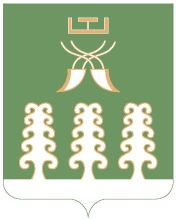 Администрация сельского поселенияСтаротумбагушевский сельсоветмуниципального районаШаранский районРеспублики Башкортостанул. Центральная, д.14 д. Старотумбагушево                             Шаранского района Республики Башкортостан, 452636Тел.(34769) 2-47-19, e-mail:sttumbs@yandex.ru,www.stumbagush.sharan-sovet.ru№ п/пДата регистрации уведомленияФ. И.О., должность муниципального служащего, представившего уведомлениеФ. И.О., должность муниципального служащего, принявшего уведомлениеПодпись муниципального служащего, принявшего уведомлениеПодпись муниципального служащего, представившего уведомление, в получении копии уведомленияДата направления уведомления представителю нанимателяДата приобщения уведомления к личному делуПримечание123456789